ДЕПАРТАМЕНТ ПО НАДЗОРУ В СТРОИТЕЛЬНОЙ СФЕРЕКРАСНОДАРСКОГО КРАЯПРИКАЗот 16 мая 2017 г. N 54ОБ УТВЕРЖДЕНИИПОЛОЖЕНИЯ ОБ ОБЩЕСТВЕННОМ СОВЕТЕПРИ ДЕПАРТАМЕНТЕ ПО НАДЗОРУ В СТРОИТЕЛЬНОЙ СФЕРЕКРАСНОДАРСКОГО КРАЯВ соответствии с Федеральным законом от 21 июля 2014 года N 212-ФЗ "Об основах общественного контроля в Российской Федерации", постановлением главы администрации (губернатора) Краснодарского края от 21 марта 2014 года N 217 "О порядке образования общественных советов при исполнительных органах государственной власти Краснодарского края" приказываю:1. Утвердить положение об Общественном совете при департаменте по надзору в строительной сфере Краснодарского края согласно приложению к настоящему приказу.2. Первому заместителю руководителя департамента по надзору в строительной сфере Краснодарского края М.Г. Кузнецову осуществить комплекс мероприятий по формированию Общественного совета при департаменте по надзору в строительной сфере Краснодарского края.(в ред. Приказа Департамента по надзору в строительной сфере Краснодарского края от 02.05.2023 N 46)3. Организационному отделу (Седова) обеспечить размещение настоящего приказа на официальном сайте департамента по надзору в строительной сфере Краснодарского края в информационно-телекоммуникационной сети "Интернет" и направление настоящего приказа для размещения (опубликования) на "Официальном интернет-портале правовой информации" (www.pravo.gov.ru).4. Признать утратившими силу:приказ управления государственного строительного надзора Краснодарского края от 15 июля 2014 года N 77 "Об утверждении положения об Общественном совете при управлении государственного строительного надзора Краснодарского края";приказ управления государственного строительного надзора Краснодарского края от 23 марта 2015 года N 23 "О внесении изменений в приказ управления государственного строительного надзора Краснодарского края 15 июля 2014 года N 77 "Об утверждении положения об Общественном совете при управлении государственного строительного надзора Краснодарского края";приказ управления государственного строительного надзора Краснодарского края от 15 августа 2014 года N 84 "Об образовании Общественного совета при управлении государственного строительного надзора Краснодарского края";приказ управления по надзору в области долевого строительства Краснодарского края от 15 декабря 2014 года N 60 "Об Общественном совете при управлении по надзору в области долевого строительства Краснодарского края";приказ управления по надзору в области долевого строительства Краснодарского края от 16 декабря 2014 года N 61 "Об утверждении Общественного совета при управлении по надзору в области долевого строительства Краснодарского края".5. Контроль за выполнением настоящего приказа возложить на первого заместителя руководителя департамента по надзору в строительной сфере Краснодарского края М.Г. Кузнецова.(в ред. Приказа Департамента по надзору в строительной сфере Краснодарского края от 02.05.2023 N 46)6. Приказ вступает в силу на следующий день со дня его официального опубликования.Руководитель департаментаС.А.ЕГОРОВПриложениеУтвержденоприказомдепартамента по надзорув строительной сфереКраснодарского краяот 16 мая 2017 г. N 54ПОЛОЖЕНИЕОБ ОБЩЕСТВЕННОМ СОВЕТЕ ПРИ ДЕПАРТАМЕНТЕ ПО НАДЗОРУВ СТРОИТЕЛЬНОЙ СФЕРЕ КРАСНОДАРСКОГО КРАЯ1. Общие положения1.1. Настоящее Положение определяет цели и задачи деятельности, порядок формирования, полномочия и порядок деятельности Общественного совета при департаменте по надзору в строительной сфере Краснодарского края (далее - Общественный совет).1.2. Общественный совет является постоянно действующим консультативно-совещательным органом, образуемым при департаменте по надзору в строительной сфере Краснодарского края (далее - департамент).1.3. Общественный совет осуществляет свою деятельность на общественных началах, его решения носят рекомендательный характер.1.4. В своей деятельности Общественный совет руководствуется Конституцией Российской Федерации, федеральными конституционными законами, федеральными законами, указами и распоряжениями Президента Российской Федерации, постановлениями и распоряжениями Правительства Российской Федерации, Уставом Краснодарского края, законами Краснодарского края, иными нормативными правовыми актами Краснодарского края, правовыми актами департамента, а также настоящим Положением.(в ред. Приказа Департамента по надзору в строительной сфере Краснодарского края от 02.05.2023 N 46)1.5. Положение об Общественном совете и его персональный состав утверждаются приказами департамента.2. Цели и задачи деятельности Общественного совета2.1. Основной целью деятельности Общественного совета является осуществление общественного контроля за деятельностью департамента в порядке и формах, предусмотренных законодательством Российской Федерации, обеспечение взаимодействия между департаментом, гражданами Российской Федерации, общественными объединениями и иными организациями на основе принципов открытости, публичности и соблюдение общественно значимых интересов при реализации департаментом своих задач и функций.2.2. Основными задачами Общественного совета являются: анализ вопросов по основным направлениям деятельности департамента и подготовка предложений по их решению; привлечение граждан Российской Федерации, общественных объединений и организаций для решения вопросов, требующих всестороннего рассмотрения при реализации полномочий и функций департамента; рассмотрение гражданских инициатив, направленных на содействие реализации задач и функций департамента; подготовка предложений и рекомендаций по совершенствованию нормативного правового регулирования в сфере деятельности департамента; рассмотрение проектов нормативных правовых актов департамента, подлежащих направлению в Общественный совет в соответствии с законодательством Краснодарского края, и формирование заключений на указанные проекты; повышение информированности общественности по основным направлениям деятельности департамента.3. Порядок формирования Общественного совета3.1. Общественный совет формируется департаментом совместно с Общественной палатой Краснодарского края.3.2. В состав Общественного совета включаются члены Общественной палаты Краснодарского края, независимые от органов государственной власти эксперты, представители заинтересованных общественных организаций и иные лица, выразившие согласие на участие в деятельности Общественного совета. Общественный совет формируется на основе добровольного участия в его деятельности граждан Российской Федерации, членов общественных объединений и организаций.3.3. Членами Общественного совета могут быть граждане Российской Федерации, достигшие возраста 18 лет, за исключением лиц, замещающих государственные должности Российской Федерации и субъектов Российской Федерации, должности государственной службы Российской Федерации и субъектов Российской Федерации, лиц, замещающих муниципальные должности и должности муниципальной службы, а также других лиц, которые в соответствии с Федеральным законом от 4 апреля 2005 г. N 32-ФЗ "Об Общественной палате Российской Федерации" не могут быть членами Общественной палаты Российской Федерации.(в ред. Приказов Департамента по надзору в строительной сфере Краснодарского края от 15.09.2021 N 61, от 02.05.2023 N 46)3.4. Срок полномочий членов Общественного совета истекает через три года со дня первого заседания Общественного совета нового состава.(в ред. Приказа Департамента по надзору в строительной сфере Краснодарского края от 15.09.2021 N 61)3.5. Полномочия члена Общественного совета прекращаются в случае: истечения срока его полномочий; подачи им заявления о выходе из состава Общественного совета; возбуждения в отношении его уголовного дела; вступления в законную силу вынесенного в отношении его обвинительного приговора суда; смерти или признания его недееспособным, безвестно отсутствующим или умершим на основании решения суда, вступившего в законную силу; избрания его Губернатором Краснодарского края, избрания депутатом Государственной Думы Федерального Собрания Российской Федерации, наделения полномочиями сенатора Российской Федерации, избрания депутатом Законодательного Собрания Краснодарского края, а также на выборную должность в органе местного самоуправления; назначения его на государственную должность Российской Федерации, должность федеральной государственной гражданской службы, государственную должность Краснодарского края, должность государственной гражданской службы Краснодарского края или должность муниципальной службы; переезда на постоянное место жительства за пределы территории Краснодарского края; утраты гражданства Российской Федерации, приобретения гражданства (подданства) иностранного государства либо вида на жительство на территории иностранного государства.(п. 3.5 в ред. Приказа Департамента по надзору в строительной сфере Краснодарского края от 02.05.2023 N 46)3.6. В состав Общественного совета входят председатель Общественного совета, заместитель председателя Общественного совета, секретарь и члены Общественного совета.3.7. Председатель Общественного совета и заместитель председателя Общественного совета избираются на первом заседании из числа выдвинутых членами Общественного совета кандидатур путем открытого голосования простым большинством голосов.3.8. Вопрос об освобождении председателя Общественного совета от исполнения обязанностей решается Общественным советом по личному заявлению председателя или по предложению членов Общественного совета.3.9. Решение об избрании председателя Общественного совета оформляется протоколом заседания Общественного совета.3.10. Секретарь Общественного совета назначается председателем Общественного совета из состава Общественного совета.3.11. Состав Общественного совета утверждается приказом департамента.(п. 3.11 введен Приказом Департамента по надзору в строительной сфере Краснодарского края от 15.09.2021 N 61)3.12. За два месяца до истечения срока полномочий Общественного совета департамент начинает процедуру формирования его нового состава. Деятельность предыдущего состава Общественного совета продолжается до принятия приказа департамента об утверждении нового состава Общественного совета.(п. 3.12 введен Приказом Департамента по надзору в строительной сфере Краснодарского края от 15.09.2021 N 61)4. Полномочия Общественного совета4.1. В сфере и по вопросам деятельности департамента Общественный совет:готовит заключения по результатам общественной экспертизы проектов законов и нормативных правовых актов Краснодарского края;рассматривает инициативы граждан Российской Федерации, общественных объединений, юридических лиц, органов государственной власти;участвует в подготовке рекомендаций по совершенствованию правоприменения федерального законодательства и законодательства Краснодарского края;организует изучение и обсуждение общественно значимых проблем;обобщает предложения, поступающие от заинтересованных лиц, общественных организаций;разрабатывает предложения и рекомендации по повышению эффективности деятельности департамента;взаимодействует со средствами массовой информации по вопросам информирования граждан об основных направлениях деятельности департамента;участвует через своих членов в работе аттестационной и конкурсной комиссий департамента и комиссии департамента по соблюдению требований к служебному поведению государственных гражданских служащих Краснодарского края и урегулированию конфликта интересов.4.2. Общественный совет вправе: запрашивать необходимую информацию и материалы от органов исполнительной власти и органов местного самоуправления, общественных объединений, научных и других организаций, связанную с осуществлением деятельности Общественного совета; приглашать в установленном порядке на заседания Общественного совета представителей территориальных органов федеральных органов исполнительной власти, органов исполнительной власти Краснодарского края, органов местного самоуправления муниципальных образований Краснодарского края, представителей общественных объединений, организаций, иных заинтересованных лиц; создавать по вопросам, отнесенным к компетенции Общественного совета, комиссии и рабочие группы; осуществлять иные полномочия по решению задач, определенных настоящим Положением.5. Порядок работы Общественного совета5.1. Общественный совет осуществляет свою деятельность в соответствии с годовым планом работы, утвержденным председателем Общественного совета по согласованию с руководителем департамента по надзору в строительной сфере Краснодарского края (далее - руководитель департамента), определяя перечень вопросов, рассмотрение которых на заседаниях Общественного совета является обязательным.5.2. Основной формой деятельности Общественного совета являются заседания, которые проводятся по мере необходимости, но не реже одного раза в год и считаются правомочными при присутствии на них не менее половины его членов.По решению Общественного совета может быть проведено внеочередное заседание, а также заочное заседание. Правом созыва внеочередного заседания Общественного совета обладают председатель Общественного совета, не менее половины членов Общественного совета.5.3. Ответственные за рассмотрение вопросов члены Общественного совета предоставляют информационные и иные материалы секретарю Общественного совета за 10 дней (десять) рабочих дней до начала заседания Общественного совета.Секретарь Общественного совета за 5 дней до очередного заседания Общественного совета предоставляет всем членам Общественного совета рабочие материалы по вопросам повестки дня, проект повестки дня и проект решения.5.4. Руководитель департамента, его заместители, руководители структурных подразделений департамента вправе принимать участие в любом заседании Общественного совета, комиссии и рабочей группы. Представители департамента вправе выступать с докладами на заседании Общественного совета, выносить на рассмотрение Общественного совета вопросы, участвовать в обсуждении этих и иных вопросов.5.5. Решения Общественного совета по рассмотренным вопросам принимаются открытым голосованием простым большинством голосов (от числа присутствующих). При равенстве голосов председатель (заместитель председателя, выполняющий функции председателя в его отсутствие) Общественного совета имеет право решающего голоса.5.6. Решения Общественного совета оформляются протоколами, подписываемыми лицом, председательствовавшим на заседании Общественного совета. Копии протоколов представляются секретарем Общественного совета в департамент и членам Общественного совета.5.7. При необходимости по решению председателя Общественного совета по отдельным вопросам может проводиться заочное голосование. На заочное голосование могут быть вынесены все вопросы, рассмотрение которых отнесено к компетенции Общественного совета. Оповещение членов Общественного совета о проведении заочного голосования осуществляется путем рассылки в их адрес электронных писем с вопросами, вынесенными на заочное голосование, с указанием даты представления ответа. Результаты заочного голосования оформляются решением Общественного совета, подписываемым председателем Общественного совета либо его заместителем.5.8. Члены Общественного совета, несогласные с решением Общественного совета, вправе изложить свое особое мнение, которое в обязательном порядке вносится в протокол заседания.5.9. Информация о решениях, принятых Общественным советом, за исключением содержащих сведения, отнесенные к государственной тайне, или сведения конфиденциального характера, размещается на официальном сайте департамента в информационно-телекоммуникационной сети "Интернет".5.10. В целях взаимодействия департамента с заинтересованными лицами в процессе подготовки проектов нормативных правовых актов, регулирующих вопросы в установленной сфере деятельности, иных документов, а также их реализации департамент направляет председателю Общественного совета информацию о планируемых к разработке и принятию нормативных правовых актах для включения в план работы и повестку заседания Общественного совета вопросов по их рассмотрению.5.11. Общественный совет обеспечивает рассмотрение проектов нормативных правовых актов, которые в соответствии с законодательством Российской Федерации не могут быть приняты без предварительного обсуждения на заседаниях Общественных советов, в срок не более 10 дней после даты официального получения от департамента проектов указанных актов.5.12. Позиция департамента по результатам рассмотрения заключений (рекомендаций) Общественного совета в отношении проектов нормативных правовых актов в установленной сфере деятельности направляется председателю Общественного совета в срок не более 10 дней со дня получения заключений (рекомендаций).5.13. Председатель Общественного совета: организует деятельность Общественного совета, в том числе созывает очередные и внеочередные заседания Общественного совета, ведет заседания Общественного совета, распределяет обязанности между членами Общественного совета, осуществляет контроль за исполнением решений Общественного совета; формирует повестку заседаний Общественного совета на основании предложений членов Общественного совета; утверждает план работы Общественного совета, подписывает протоколы и документы Общественного совета; взаимодействует с министерством по вопросам реализации решений Общественного совета. В отсутствие председателя его обязанности исполняет заместитель председателя Общественного совета.5.14. Секретарь Общественного совета: решает вопросы о месте, времени и обеспечении условий для проведения заседаний Общественного совета, а также информирует членов Общественного совета о проведении заседаний Общественного совета; осуществляет координацию деятельности комиссий и рабочих групп Общественного совета; осуществляет документационное обеспечение заседаний Общественного совета; выполняет поручения председателя Общественного совета в рамках полномочий Общественного совета; хранит документацию Общественного совета, готовит документы для архивного хранения и уничтожения в установленном порядке.5.15. Члены Общественного совета: обладают равными правами на участие в деятельности Общественного совета, в том числе при обсуждении вопросов и голосовании; участвуют лично в заседаниях Общественного совета и не вправе делегировать свои полномочия другим лицам; участвуют в иных мероприятиях, проводимых Общественным советом, а также в подготовке материалов по рассматриваемым вопросам; высказывают мнение по рассматриваемым вопросам, вносят предложения, замечания и поправки к проектам планов работы Общественного совета, по повестке заседания и порядку ведения заседаний Общественного совета, проектам решений и протоколов Общественного совета; знакомятся с информацией, материалами, рассматриваемыми Общественным советом, документами, поступившими в Общественный совет; выполняют поручения председателя Общественного совета.5.16. Организационно-техническое сопровождение деятельности Общественного совета обеспечивает департамент.Начальник отделагосударственной службы, кадрови противодействия коррупцииТ.В.ИЛЬГОВА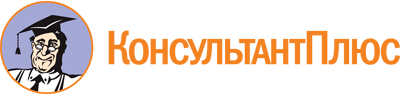 Приказ Департамента по надзору в строительной сфере Краснодарского края от 16.05.2017 N 54
(ред. от 02.05.2023)
"Об утверждении положения об Общественном совете при департаменте по надзору в строительной сфере Краснодарского края"Документ предоставлен КонсультантПлюс

www.consultant.ru

Дата сохранения: 03.06.2023
 Список изменяющих документов(в ред. Приказов Департамента по надзору в строительной сфереКраснодарского края от 31.03.2021 N 12, от 15.09.2021 N 61,от 02.05.2023 N 46)Список изменяющих документов(в ред. Приказов Департамента по надзору в строительной сфереКраснодарского края от 31.03.2021 N 12, от 15.09.2021 N 61,от 02.05.2023 N 46)